Dodatek ke směrnici je zpracován z důvodu přidání článku „Distanční výuka“. Tento článek bude mít č. 26 a původní čl. 26 je přečíslován na č. 27.Nový článek č. 26 – viz níže.ČL. 26DISTANČNÍ VÝUKAVzdělávání distančním způsobem bude probíhat v těchto případech:po dobu trvání krizového opatření vyhlášeného podle krizového zákona;z důvodu nařízení mimořádného opatření podle zvláštního zákona;z důvodu nařízení karantény podle zákona o ochraně veřejného zdraví.Vztahuje se na děti, pro které je předškolní vzdělávání povinné, tedy které dosáhly do konce srpna daného kalendářního roku pěti let, a to pro občany ČR a cizince s pobytem na území ČR déle než 90 dnů. Nevztahuje se na děti s hlubokým mentálním postižením.Distanční výuka je založena na komunikaci učitele a rodičů, doplněná o občasný přímý kontakt učitele s dítětem. Těžiště vzdělávání spočívá především v inspirativních tipech na společné aktivity dětí a rodičů v domácím prostředí (tvoření, čtení, didaktické hry, pohybové aktivity, společný poslech hudby atd.).Vzdělávání distančním způsobem škola uskutečňuje podle ŠVP PV v míře odpovídající okolnostem. Způsob poskytování a hodnocení výsledků vzdělávání distančním způsobem škola přizpůsobuje podmínkám dítěte pro toto vzdělávání.Při distančním vzdělávání jsou respektována specifika tohoto způsobu vzdělávání. Přihlíží se k odlišnému technickému vybavení a možnosti dětí atd. Pravidla distančního vzdělávání:vedení školy podporuje učitele formou školení a vytváří podmínky pro realizaci výuky na dálku;vedení školy nastavuje jednotná pravidla k časovému a obsahovému rozvržení výuky – učitelé předávají jednou týdně rodičům tipy na tematicky zaměřené aktivity vhodné pro domácí prostředí;vedení školy zavádí jednotnou platformu pro průběh distanční výuky – Google Classroom, přes kterou jsou dětem on-line předávány tipy na aktivity;učitel je garantem distančního vzdělávání; řeší primárně všechny případné problémy;učitel mapuje možnosti zapojení každého dítěte; zajišťuje pro děti, kteří nemají přístup k internetu, off-line výuku předáváním písemných materiálů;učitel vede evidenci účastníků distanční výuky; při opakované neúčasti zjistí důvod neúčasti; podle zjištěných důvodů dohodne se zákonným zástupcem další postup zapojení dítěte do výuky; v případě, že nedojde k nápravě, informuje vedení školy - zástupce ředitele pro pedagogiku;synchronní on-line výuka by neměla přesahovat 30 min denně; pro udržení sociálního kontaktu a motivaci stačí 1-2 on-line setkání učitele s dítětem týdně (za předpokladu, že rodina má k dispozici potřebné technické vybavení);není stanoven hodinový rozsah ani časové vymezení distanční výuky;zadávané úkoly budou realizovány především pomocí pracovních listů v deskách, které jsou v průběhu školního roku využívány v rámci „ŠKOLIČKY DUHOVÉHO SLUNÍČKA“je vhodné zadávané aktivity individualizovat tak, aby u dítěte byly rozvíjeny grafomotorika, matematické představy, sluchové vnímání apod.; doporučení učitele by měla vycházet z hodnocení individuálních vzdělávacích pokroků jednotlivce;v případě realizace skupinových rozhovorů (např. prostřednictvím mobilních telefonů rodičů) je vhodné rozdělit předškolní děti do skupinek 3-5 dětí;pro komunikaci se zákonnými zástupci stanovuje vedení školy telefonní kontakty, e-mailovou komunikaci, aktuální informace jsou uveřejňovány na školním webu a prostřednictvím aplikace WhatsApp; vedení školy organizuje práci pedagogů, kontroluje jejich práci a postupy při vzdělávání, reaguje na nově vzniklé situace, reviduje a upravuje případná neosvědčená jednotná pravidla, přijímá podněty od rodičů v souvislosti s distanční výukou prostřednictvím vedoucí učitelky MŠ;učitel informuje rodiče o výsledcích vzdělávání jejich dítěte, poskytuje zpětnou vazbu, monitoruje a vyhodnocuje průběh vzdělávání na dálku, na vyžádání poskytuje individuální konzultace; pedagogové mezi sebou komunikují, předávají si poznatky, informace, postřehy ohledně vzdělávání.Dítě je povinné se vzdělávat distančním způsobem; pracuje za pomoci rodiče pečlivě a poctivě, komunikuje s p. učitelkami, plní úkoly zadané pedagogickými pracovníky, účastní se naplánované synchronní on-line výuky.Zákonný zástupce zajistí technické zázemí pro distanční výuku (PC, tablet, smartphone), pomáhá dítěti při distanční výuce. Při nejasnostech komunikuje s učiteli, své dotazy, podněty k nim může směrovat, rovněž tak na vedení školy. Má povinnost dokládat důvody nepřítomnosti dítěte ve vyučování distančním způsobem dle školního řádu. Sleduje komunikační kanál (školní web).Ostatní ustanovení Směrnice č. 7/2018 se nemění.Tento dodatek nabývá účinnosti od 1. 9. 2020V Ústí nad Labem dne 31. 8. 2020							Základní škola a Mateřská škola							Ústí nad Labem, SNP 2304/6,							příspěvková organizace							Mgr. Ramona Grohová							ředitelka školyZákladní škola a Mateřská škola 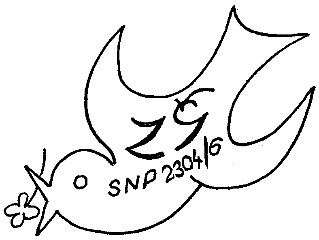 Ústí nad Labem, SNP 2304/6, příspěvková organizaceSNP 2304/6, Ústí nad Labem, IČ 44226233DODATEK č. 1 ke SMĚRNICI č. 7/2018Školní řád mateřské školyÚčinnost:        1. 9. 2020Zpracoval:      Mgr. Ramona GrohováSchválil:         Mgr. Ramona GrohováPočet stran:    4Počet příloh:  0